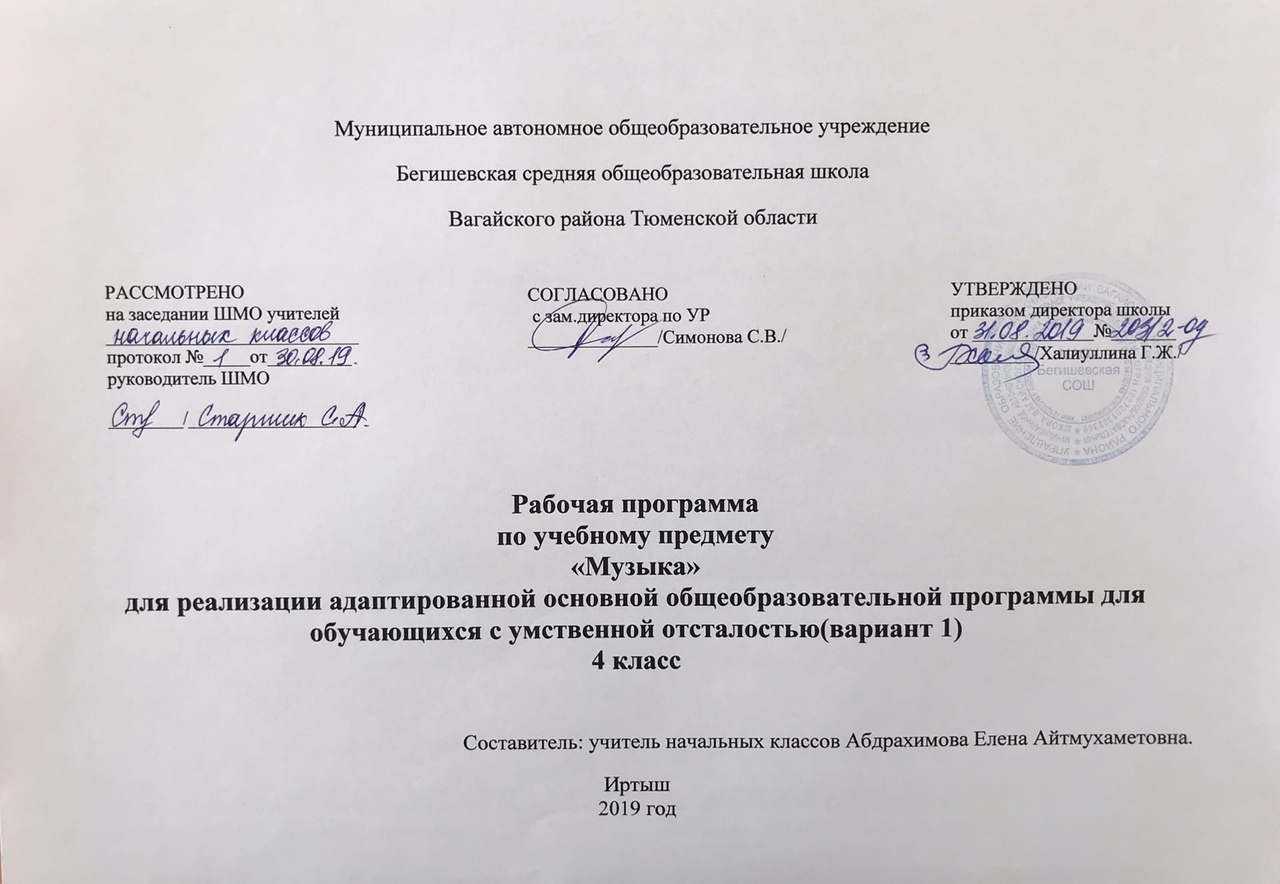                                                                            Планируемые результаты освоения учебного предмета «Музыка»Личностные результаты:- ориентация на понимание причин успеха в учебной деятельности;- наличие эмоционально-ценностного отношения к искусству;- реализация творческого потенциала в процессе индивидуального музицирования;- позитивная самооценка своих музыкально-творческих способностей.Метапредметные результаты:- умение строить речевые высказывания о музыке (музыкальных произведениях) в устной форме;- умение проводить простые сравнения между музыкальными произведениями, а также произведениями музыки и изобразительного искусства по заданным в учебнике критериям;- умение устанавливать простые аналогии (образные, тематические) между произведениями музыки и изобразительного искусства;- наличие стремления находить продуктивное сотрудничество (общение, взаимодействие) со сверстниками при решении музыкально-творческих задач;- участие в музыкальной жизни класса (школы, города).Базовые учебные действия, формируемые у младших школьников, обеспечивает, с одной стороны, успешное начало школьного обучения и осознанное отношение к обучению, с другой ― составляют основу формирования в старших классах более сложных действий, которые содействуют дальнейшему становлению ученика как субъекта осознанной активной учебной деятельности на доступном для него уровне.Личностные учебные действия обеспечивают готовность ребенка к принятию новой роли ученика, понимание им на доступном уровне ролевых функций и включение в процесс обучения на основе интереса к его содержанию и организации. Коммуникативные учебные действия обеспечивают способность вступать в коммуникацию с взрослыми и сверстниками в процессе обучения. Регулятивные учебные действия обеспечивают успешную работу на любом уроке и любом этапе обучения. Благодаря им создаются условия для формирования и реализации начальных логических операций. Познавательные учебные действия представлены комплексом начальных логических операций, которые необходимы для усвоения и использования знаний и умений в различных условиях, составляют основу для дальнейшего формирования логического мышления школьников. Умение использовать все группы действий в различных образовательных ситуациях является показателем их сформированности.Личностные учебные действия- положительное отношение к окружающей действительности- готовность к организации взаимодействия с ней и эстетическому ее восприятию.Коммуникативные учебные действия - умение использовать принятые ритуалы социального взаимодействия с одноклассниками и учителем- обращаться за помощью и принимать помощь слушать и понимать инструкцию к учебному заданию в разных видах деятельности и быту- сотрудничать со взрослыми и сверстниками в разных социальных ситуациях- доброжелательно относиться, сопереживать, конструктивно взаимодействовать с людьми.Регулятивные учебные действия- входить и выходить из учебного помещения со звонком,- ориентироваться в пространстве класса (зала, учебного помещения), пользоваться учебной мебелью- адекватно использовать ритуалы школьного поведения (поднимать руку, вставать и выходить из-за парты и т. д.)- работать с учебными принадлежностями (инструментами, спортивным инвентарем) и организовывать рабочее место, принимать цели и произвольно включаться в деятельность- следовать предложенному плану и работать в общем темпе- активно участвовать в деятельности, контролировать и оценивать свои действия и действия одноклассников соотносить свои действия и их результаты с заданными образцами, принимать оценку деятельности, оценивать ее с учетом предложенных критериев, корректировать свою деятельность с учетом выявленных недочетовПознавательные учебные действия- выделять существенные, общие и отличительные свойства предметов- делать простейшие обобщения, сравнивать, классифицировать на наглядном материале- пользоваться знаками, символами, предметами-заместителями- наблюдать; работать с информацией (понимать изображение, текст, устное высказывание, элементарное схематическое изображение, таблицу, предъявленные на бумажных и электронных и других носителях).Предметные результаты:Наличие интереса к предмету «Музыка». Этот интерес отражается в стремлении к музыкально-творческому самовыражению (пение, игра на детских музыкальных инструментах, участие в импровизации, музыкально-пластическое движение, участие в музыкально-драматических спектаклях);Умение определять характер и настроение музыки с учетом терминов и образных определений;Узнавание по изображениям некоторых музыкальных инструментов (рояль, пианино, скрипка, флейта, арфа), а также народных инструментов (гармонь, баян, балалайка);Проявление навыков вокально-хоровой деятельности (вовремя начинать и заканчивать пение, уметь петь по фразам, слушать паузы, правильно выполнять музыкальные ударения, четко и ясно произносить слова при исполнении, понимать дирижерский жест). Содержание учебного предмета «Музыка»Пение Закрепление певческих навыков и умений на материале, пройденном в предыдущих классах, а также на новом материале.Работа над кантиленой.Развитие умения петь без сопровождения инструмента несложные, хорошо знакомые песни.Дифференцирование звуков по высоте и направлению движения мелодии: звуки высокие, низкие средние: восходящее, нисходящее движение мелодии и на одной высоте.Развитие умения показа рукой направления мелодии (сверху вниз или снизу-вверх).Развитие умения определять сильную долю на слух.Развитие умения отчетливого произведения текста в быстром темпе исполняемого произведения.Формирование элементарных представлений о выразительном значении динамических оттенков (форте – громко, пиано – тихи).Слушание музыкиРазвитие умения различать марши, танцы.Сказочные сюжеты в музыке. Характерные особенности. Идейное и художественное содержание. Музыкальные средства, с помощью которых создаются образы.Формирование элементарных представлений о многофункциональности музыки.Формирование представлений о составе и звучании оркестра народных инструментов. Народные музыкальные инструменты.Игра на музыкальных инструментах.Закрепление навыков игры на уже знакомых музыкальных инструментах.Обучение детей игре на фортепиано.Элементы музыкальной грамотыСводится к минимуму. Это связано с ограниченными возможностями усвоения умственно отсталыми детьми отвлеченных понятий, таких, как изображение музыкального материала на письме и др., опирающихся на абстрактно – логическое мышление. .Тематическое планирование с указанием количества часов, отводимых на освоение каждой темы.№ п/пТема урокаКоличество часов№ п/пТема урокаКоличество часов1Без труда не проживешь. Муз. А. Агафонникова, сл. В. Викторова и Л. Кондрашенко.12Наша школьная страна. Муз. Ю. Чичкова, сл. К. Ибряева.13Золотистая пшеница. Муз. Т. Потапенко, сл. Н. Найденовой.14Осень. Муз. Ц. Кюи, сл. А. Плещеева15М. Глинка. Марш Черномора из оперы «Руслан и Людмила».16Настоящий  друг. Муз. Б. Савельева, сл. М. Пляцковского.17Дважды два – четыре. Муз. В. Шаинского, сл. М. Пляцковского.18Чему учат в школе. Муз. В. Шаинского, сл. М. Пляцковского.19Наш край. Муз. Д. Кабалевского, сл. А. Пришельца110Колыбельная медведицы. Из мультфильма «Умка». Муз. Е. Крылатова, сл. Ю. Яковлева.111Три белых коня. Муз. Е.  Крылатова, сл. Л. Дербенева.112Снежный человек. Муз. Ю. Моисеева, сл. В. Степанова.113Будьте добры. Из мультфильма «Новогоднее приключение». Муз. А. Флярковского, сл. А. Санина.114Розовый слон. Муз. С. Пожлакова, сл. Г. Горбовского.115Волшебный цветок. Из мультфильма «Шелковая кисточка». Муз. Ю. Чичкова, сл. М. Пляцковского.116Волшебный цветок. Из мультфильма «Шелковая кисточка». Муз. Ю. Чичкова, сл. М. Пляцковского.117Маленький барабанщик. Немецкая народная песня. Обработка А. Давиденко. Русский текст М. Светлова.118Ужасно интересно все то, что неизвестно. Из мультфильма «Тридцать восемь попугаев». Муз. В. Шаинского, сл. Г. Остера.119В. Гроховский. Русский вальс. Из сюиты «Танцы народов РСФСР».120Не плачь, девчонка! Муз. В. Шаинского, сл. Б. Харитонова.121Не плачь, девчонка! Муз. В. Шаинского, сл. Б. Харитонова.122Н. Римский- Корсаков. Песня индийского гостя. Из оперы «Садко».123Пусть всегда будет солнце! Муз. А. Островского, сл. Л. Ошанина.124Пусть всегда будет солнце! Муз. А. Островского, сл. Л. Ошанина.125Солнечная капель. Муз. С. Соснина, сл. И. Вахрушевой.126К. Брейбург – В. Леви. Смысл. Отпускаю тебя. Волны  покоя. Не уходи, дарящий. Пробуждение. Сам попробуй. Из цикла «Млечный путь».127Ах вы, сени мои, сени. Русская народная песня.128Маленький ковбой. Муз. и сл. В. Малого129Ж. Оффенбах. Канкан. Из оперетты «Парижские радости». Монте. Чардаш.130Песня о волшебниках. Муз. Г. Гладкова, сл. В. Лугового.131Во кузнице. Русская народная песня.132В. Моцарт. Турецкое рондо. Из сонаты для фортепиано ля минор, к. 331.133Мир похож на цветной луг. Из мультфильма «Однажды утром». Муз. В. Шаинского, сл. М. Пляцковского.134Родная песенка. Муз. Ю. Чичкова, сл. П. Синявского.1Всего:34 часа